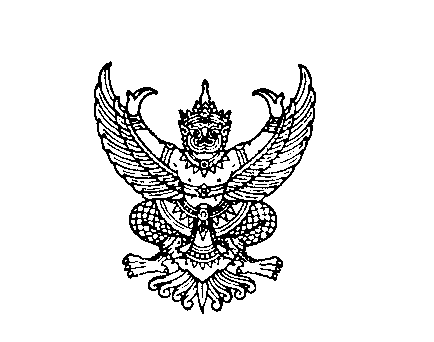 ที่ มท ๐๘๐4.6/ว						  กรมส่งเสริมการปกครองท้องถิ่น								  ถนนนครราชสีมา กทม. 10300						         มกราคม  2566เรื่อง 	โครงการยกระดับประสิทธิภาพการบริหารราชการส่วนท้องถิ่นส่งเสริมและพัฒนาประสิทธิภาพด้านคุณธรรม
และความโปร่งใสในการดำเนินงาน (Integrity and Transparency Assessment : ITA) ประจำปีงบประมาณ พ.ศ. 2566เรียน  ผู้ว่าราชการจังหวัด ทุกจังหวัดสิ่งที่ส่งมาด้วย   	1. รายละเอียดโครงการ	จำนวน  1  ชุด	2. กำหนดการโครงการ	จำนวน  1  ฉบับ		ด้วยกรมส่งเสริมการปกครองท้องถิ่น ได้จัดทำโครงการยกระดับประสิทธิภาพการบริหารราชการส่วนท้องถิ่นส่งเสริมและพัฒนาประสิทธิภาพด้านคุณธรรมและความโปร่งใสในการดำเนินงาน (Integrity and Transparency Assessment : ITA) ประจำปีงบประมาณ พ.ศ. 2566 ซึ่งมีกลุ่มเป้าหมายประกอบด้วย บุคลากรของสำนักงานส่งเสริมการปกครองท้องถิ่นจังหวัด องค์กรปกครองส่วนท้องถิ่น 
และเมืองพัทยา จำนวน 305 คน โดยมีวัตถุประสงค์เพื่อเสริมสร้างความรู้ความเข้าใจให้แก่บุคลากรดังกล่าว และขับเคลื่อนการประเมิน ITA ขององค์กรปกครองส่วนท้องถิ่นให้มีประสิทธิภาพและประสิทธิผล ระหว่างวันที่ 31 มกราคม 2566 - 2 กุมภาพันธ์ 2566 ณ โรงแรมรอยัลริเวอร์ ถนนจรัญสนิทวงศ์ แขวงบางพลัด เขตบางพลัด กรุงเทพฯ		กรมส่งเสริมการปกครองท้องถิ่น พิจารณาแล้วเพื่อให้การดำเนินการเป็นไปตามวัตถุประสงค์ จึงขอความร่วมมือจังหวัดมอบหมายผู้แทนสำนักงานส่งเสริมการปกครองท้องถิ่นจังหวัด จำนวน 1 คน 
และแจ้งองค์การบริหารส่วนจังหวัด จำนวน 1 คน เทศบาล จำนวน 1 คน และองค์การบริหารส่วนตำบล จำนวน 1 คน เข้าร่วมโครงการดังกล่าว สำหรับจังหวัดชลบุรีให้แจ้งเพิ่มเมืองพัทยา จำนวน 1 คน ทั้งนี้ 
กรมส่งเสริมการปกครองท้องถิ่นจะเป็นผู้รับผิดชอบค่าอาหารกลางวัน ค่าอาหารว่างและเครื่องดื่ม และค่าที่พัก
ในระหว่างการอบรม สำหรับค่าพาหนะ และค่าใช้จ่ายอื่นในระหว่างการเดินทางให้เบิกจ่ายจากต้นสังกัด 
โดยขอให้แจ้งยืนยันการเข้าร่วมอบรม ภายในวันที่ 23 มกราคม 2566 ผ่าน QR CODE ท้ายหนังสือฉบับนี้จึงเรียนมาเพื่อโปรดพิจารณา 	 ขอแสดงความนับถือ         อธิบดีกรมส่งเสริมการปกครองท้องถิ่น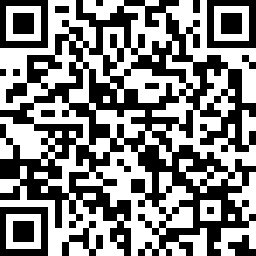 